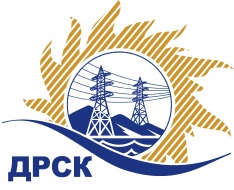 Акционерное Общество«Дальневосточная распределительная сетевая  компания»Протокол заседания Закупочной комиссии по вскрытию поступивших конвертовг. Благовещенск            Способ и предмет закупки: открытый электронный запрос цен:           «Оборудование ВЧ связи».             Закупка № 4.1	Планируемая стоимость закупки в соответствии с ГКПЗ: 4 387 391,37 руб. без учета НДС.   ПРИСУТСТВОВАЛИ:            Три члена постоянно действующей Закупочной комиссии АО «ДРСК» 2 уровня.Информация о результатах вскрытия конвертов:В ходе проведения запроса цен было получено 5 заявок, конверты с которыми были размещены в электронном виде на Торговой площадке Системы www.b2b-energo.ru.Вскрытие конвертов было осуществлено в электронном сейфе организатора запроса цен на Торговой площадке Системы www.b2b-energo.ru автоматически.Дата и время начала процедуры вскрытия конвертов с предложениями участников:08:25 (было продлено на 25 мин.)10.03.2017 г.Место проведения процедуры вскрытия конвертов с предложениями участников:Торговая площадка Системы www.b2b-energo.ru.В конвертах обнаружены предложения следующих участников запроса цен:Ответственный секретарь Закупочной комиссии 2 уровня АО «ДРСК»	М.Г. ЕлисееваЧуясова Е.Г. (4162)397-268	№ 287/МТПиР-В10.03.2017г.№Наименование участника и его адресПредмет заявки на участие в запросе цен1ООО "НПФ "Модем" (195427, г.Санкт-Петербург, ул. Академика Константинова, д.1)Цена: 3 057 733,09 руб. с НДС(цена без НДС: 2 591 299,23 руб.)2ООО "НПО УРАЛЭНЕРГОСВЯЗЬ" (620100, г. Екатеринбург, ул. Сибирский тракт, 1 км, д. 8Б, оф. 30)Цена: 5 025 177,70 руб. с НДС(цена без НДС: 4 258 625,17 руб.)3ООО "Промэнерго" (623406, г. Каменск - Уральский, ул. Гагарина, д.52)Цена: 5 054 553,60 руб. с НДС(цена без НДС: 4 283 520,00 руб.)4ООО "Титан Энергоресурс" (675000, г. Благовещенск, ул. Амурская, д. 270, офис 4)Цена: 5 170 000,00 руб. с НДС (цена без НДС: 4 381 355,93 руб.)5ООО "ТюменьСвязь" (625037, г. Тюмень, ул. Таврическая д. 13а оф. 207)Цена: 5 177 121,80 руб. с НДС(цена без НДС: 4 387 391,36 руб.)